	19 июня 1926 года постановлением Президиума ВЦИК уездный центр Рязанской губернии Сасово обрёл статус города. Он расположен на юго-востоке региона, по обоим берегам рек Сасовки и Цны. На её правобережье археологами найдено поселение эпохи «бронзы», а под городом открыты селища ХI – ХIII веков.По преданию, основание Сасова относится ко времени правления Иоанна Грозного, к 1543 году, в тот исторический период, когда расширялось и укрепляло свои границы Русское государство. Известно упоминание этого населённого пункта в писцовой книге Шацкого уезда за 1626 год. Тогда в Сасове насчитывались 71 двор крестьянский, 50 дворов бобыльских, 6 дворов пустых.Сасовцы участвовали в крестьянских войнах Степана Разина и Емельяна Пугачёва. И поныне не меркнет в народе легенда о том, что своё название Сасово ведёт именно от имени местного вожака вольных людей Саса, хотя имеются и другие версии: от глагола «сосать», что может быть связано с непролазной, засасывающей грязью этого давнего села; от татарского слова «саз» (при произношении «сас»), означающего «болото», «топкое место»).	Чтобы упорядочить собирание оброков, Сасово включалось то в Казанский край, то в Касимовский и затем – в Тамбовскую губернию.	В 1778 году это крупное промышленное село, жители которого занимались в основном производством ниток, верёвок и канатов, вошло в Елатомский уезд.	Постановлением Президиума ВЦИК от 4 января 1923 года Елатомский уезд был передан из Тамбовской в Рязанскую губернию. 31 августа 1925 года образован Сасовский уезд.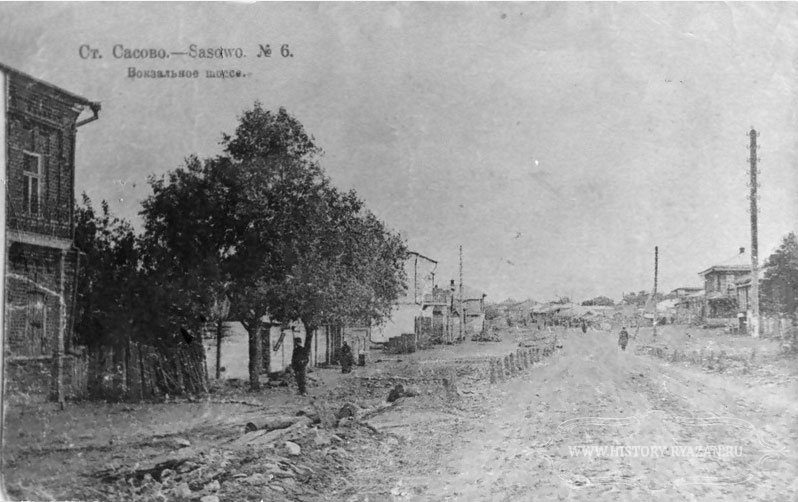 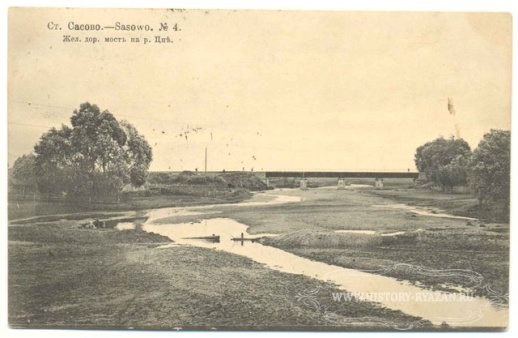 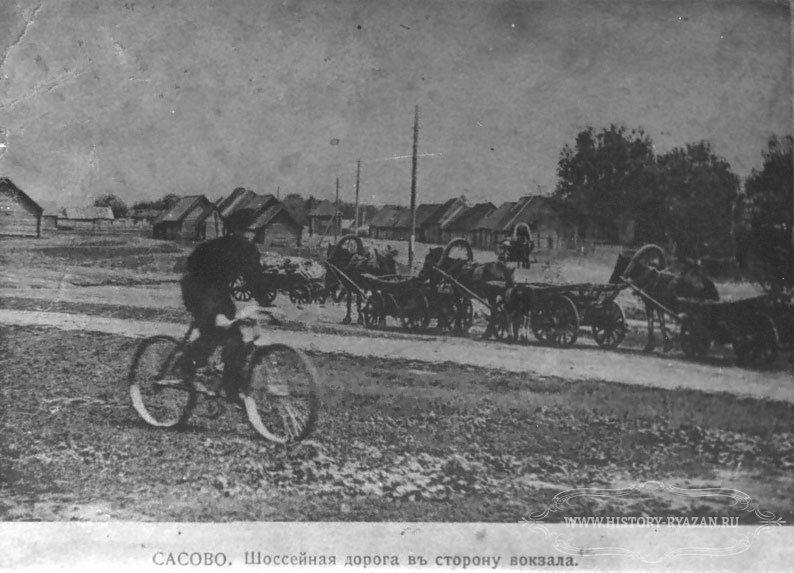 